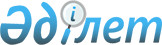 Об установлении дополнительного перечня лиц, относящихся к целевым группам населения в Узункольском районе на 2013 годПостановление акимата Узункольского района Костанайской области от 22 января 2013 года № 12. Зарегистрировано Департаментом юстиции Костанайской области 15 февраля 2013 года № 4016

      В соответствии с подпунктом 13) пункта 1 статьи 31 Закона Республики Казахстан "О местном государственном управлении и самоуправлении в Республике Казахстан" от 23 января 2001 года, статьей 5, подпунктом 2) статьи 7 Закона Республики Казахстан "О занятости населения" от 23 января 2001 года акимат Узункольского района ПОСТАНОВЛЯЕТ:



      1. Установить дополнительный перечень лиц, относящихся к целевым группам населения в Узункольском районе на 2013 год согласно приложения.



      2. Государственному учреждению "Отдел занятости и социальных программ Узункольского района" обеспечить меры по содействию занятости целевым группам населения.



      3. Настоящее постановление вводится в действие по истечении десяти календарных дней после дня его первого официального опубликования.      Аким района                                Т. Ташмагамбетов      СОГЛАСОВАНО      Начальник государственного

      учреждения "Отдел занятости

      и социальных программ

      Узункольского района"

      ___________ Г. Аскарова

 

Приложение             

к постановлению акимата      

от 22 января 2013 года № 12     Дополнительный перечень лиц, относящихся к целевым группам населения в Узункольском районе на 2013 год

      1. Лица, зарегистрированные в государственном учреждении "Отдел занятости и социальных программ Узункольского района" в качестве безработных, не имеющие подходящей работы.



      2. Молодежь в возрасте от двадцати одного года до двадцати девяти лет.



      3. Лица, старше пятидесяти лет.



      4. Длительно не работающие граждане (двенадцать и более месяцев).
					© 2012. РГП на ПХВ «Институт законодательства и правовой информации Республики Казахстан» Министерства юстиции Республики Казахстан
				